Μεγίστης Λαύρας  15, 73300, Μουρνιές Χανίων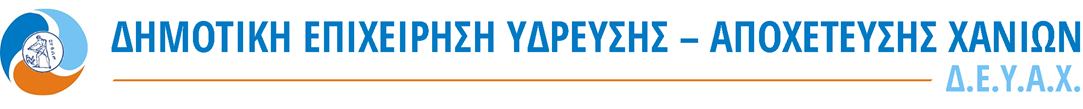 Τηλ. 28210 36278,  fax 28210 36289ΕΝΤΥΠΟ ΟΙΚΟΝΟΜΙΚΗΣ ΠΡΟΣΦΟΡΑΣ«ΥΠΗΡΕΣΙΕΣ ΥΠΟΣΤΗΡΙΞΗΣ  ΔΕΥΑΧ ΓΙΑ ΥΛΟΠΟΙΗΣΗ ΕΡΓΩΝ ΕΕΛ ΧΑΝΙΩΝ ΕΝΤΑΓΜΕΝΩΝ ΣΤΟ ΤΑΜΕΙΟ ΑΝΑΚΑΜΨΗΣ», εκτιμώμενης αξίας 424.800,00€  πλέον ΦΠΑ 101.952,00€, c.p.v. (CPV) : 71330000-0, NUTS2 EL4 & NUTS3  EL434, Κ.Α.Ε. 6264-136.ΤΜΗΜΑ 1  : «ΥΠΗΡΕΣΙΑ ΧΗΜΙΚΟΥ ΜΗΧΑΝΙΚΟΥ ΠΕ», εκτιμώμενης αξίας 106.200€ πλέον ΦΠΑ 24%ΤΜΗΜΑ 2 : «ΥΠΗΡΕΣΙΑ ΜΗΧΑΝΟΛΟΓΟΥ ΜΗΧΑΝΙΚΟΥ ΠΕ», εκτιμώμενης αξίας 106.200€ πλέον ΦΠΑ 24%ΤΜΗΜΑ 3 : «ΥΠΗΡΕΣΙΑ ΗΛΕΚΤΡΟΛΟΓΟΥ ΜΗΧΑΝΙΚΟΥ ΠΕ», εκτιμώμενης αξίας 106.200€ πλέον ΦΠΑ 24%ΤΜΗΜΑ 4 : «ΥΠΗΡΕΣΙΑ ΠΟΛΙΤΙΚΟΥ ΜΗΧΑΝΙΚΟΥ ΠΕ», εκτιμώμενης αξίας 106.200€ πλέον ΦΠΑ 24%Π Ρ Ο Σ Φ Ο Ρ ΑΤου   ………………………………………………………………Έδρα ………………………………………………………………Οδός ………………………………………. Αριθμός ……………….Τηλέφωνο ………………………………………………………………Fax : ………………………………e-mail : ……………………………Τμήμα 1: ΥΠΗΡΕΣΙΑ ΧΗΜΙΚΟΥ ΜΗΧΑΝΙΚΟΥ ΠΕΤμήμα 2: ΥΠΗΡΕΣΙΑ ΜΗΧΑΝΟΛΟΓΟΥ ΜΗΧΑΝΙΚΟΥ ΠΕΤμήμα 3: ΥΠΗΡΕΣΙΑ ΗΛΕΚΤΡΟΛΟΓΟΥ ΜΗΧΑΝΙΚΟΥ ΠΕΤμήμα 4: ΥΠΗΡΕΣΙΑ ΠΟΛΙΤΙΚΟΥ ΜΗΧΑΝΙΚΟΥ ΠΕΗΜΕΡΟΜΗΝΙΑ
/      /Ο ΠΡΟΣΦΕΡΩΝ*Η τιμή  θα δίνεται  σε ευρώ ανά μονάδα και θα έχει μέχρι και δύο  δεκαδικά ψηφία.A/AΟμάδαΠεριγραφήΜ/ΜΠοσότηταΜονάδα (€)Δαπάνη (€)Φ.Π.Α. (€)Συνολική Δαπάνη (€)CPV11ΥΠΗΡΕΣΙΑΣ ΧΗΜΙΚΟΥ ΜΗΧΑΝΙΚΟΥ ΠΕ ΜΕ ΚΑΛΗ ΓΝΩΣΗ ΑΓΓΛΙΚΗΣmonths3671330000-0Γενικά ΣύνολαA/AΟμάδαΠεριγραφήΜ/ΜΠοσότηταΜονάδα (€)Δαπάνη (€)Φ.Π.Α. (€)Συνολική Δαπάνη (€)CPV22ΥΠΗΡΕΣΙΑΣ ΜΗΧΑΝΟΛΟΓΟΥ ΜΗΧΑΝΙΚΟΥ ΠΕ ΜΕ ΚΑΛΗ ΓΝΩΣΗ ΑΓΓΛΙΚΗΣmonths3671330000-0Γενικά ΣύνολαA/AΟμάδαΠεριγραφήΜ/ΜΠοσότηταΜονάδα (€)Δαπάνη (€)Φ.Π.Α. (€)Συνολική Δαπάνη (€)CPV33ΥΠΗΡΕΣΙΑΣ ΗΛΕΚΤΡΟΛΟΓΟΥ ΜΗΧΑΝΙΚΟΥ ΠΕ ΜΕ ΚΑΛΗ ΓΝΩΣΗ ΑΓΓΛΙΚΗΣmonths3671330000-0Γενικά ΣύνολαA/AΟμάδαΠεριγραφήΜ/ΜΠοσότηταΜονάδα (€)Δαπάνη (€)Φ.Π.Α. (€)Συνολική Δαπάνη (€)CPV44ΥΠΗΡΕΣΙΑΣ ΠΟΛΙΤΙΚΟΥ ΜΗΧΑΝΙΚΟΥ ΠΕmonths3671330000-0Γενικά Σύνολα